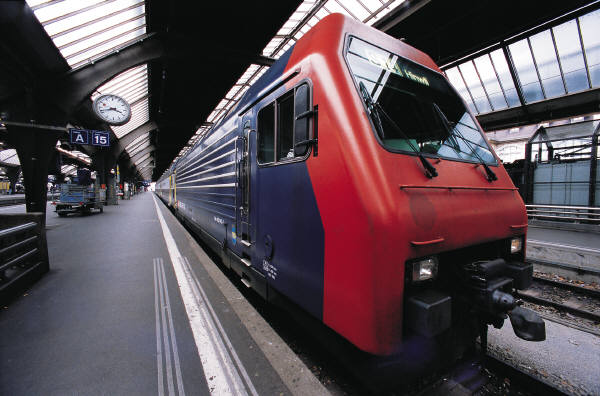 СодержаниеПояснительная записка. Планируемые результаты освоения  программы внеурочной деятельности. Тематический план. Календарно-тематический план.Содержание программы. Методическое обеспечение. Литература. Электронные ресурсы1. ПОЯСНИТЕЛЬНАЯ ЗАПИСКА Важнейшие задачи образования в начальной школе реализуются в процессе обучения всем предметам. Однако каждый из них имеет свою специфику. Специфика осмысления опыта современным ребёнком состоит в том, что его опыт необычайно широк, но в значительной степени виртуален, то есть, получен не путём непосредственного общения с окружающим миром, а опосредованно, через средства массовой информации и прежде всего телевидение. Роль виртуального опыта в дальнейшем будет только возрастать за счёт широкого распространения компьютера, Интернета. Деятельностный подход – основной способ получения знаний. Включение целостной картины мира, сопровождающееся явным расширением содержания, требует существенных изменений в дидактике естествознания в начальной школе.Традиционно в основе обучения лежит усвоение знаний. Поэтому главная цель образования – «вложить знания в голову детей». Мы хотим познакомить ребят с картиной мира и научить их    ею пользоваться для постижения мира и упорядочивания своего опыта. Поэтому процесс обучения, по нашему глубокому убеждению, должен сводиться к выработке навыка истолкования своего опыта. Это достигается тем, что ребята в процессе обучения учатся использовать полученные знания во время выполнения конкретных заданий, имитирующих жизненные ситуации. Решение проблемных творческих продуктивных задач – главный способ осмысления мира. При этом разнообразные знания, которые могут запомнить и понять школьники, не являются единственной целью обучения, а служат лишь одним из его результатов. Ведь рано или поздно эти знания будут изучаться в старших классах. А вот познакомиться с целостной (с учётом возраста) картиной мира позже ребята не смогут, так как будут изучать мир раздельно на занятиях по разным предметам.Что подразумевается под словом «проект»?Термин «проект» выходит далеко за пределы сферы образования. В повседневной жизни и в производственных процессах этот термин обозначает разные виды деятельности, имеющие ряд общих признаков, делающие их проектами:1) они направлены на достижение конкретных целей;2) они включают в себя координированное выполнение взаимосвязанныхдействий;3) они имеют ограниченную протяженность во времени, с определеннымначалом и концом;4) все они в определенной степени неповторимы и уникальны.При этом ведущим видом профессиональной деятельности в проектах может быть любая ее разновидность:– экспериментально – производственная,– информационно-аналитическая,– диагностическая,– научная,– образовательная и т.д.Проектную деятельность школьников можно рассматривать как модельпрофессиональной проектной деятельности.В зависимости от целей проектной деятельности школьников (точнее, целей для школьников разных возрастных групп) различные виды действий, входящие в проектную деятельность, могут быть скомбинированы, в них могут вводиться дополнительные условия, ограничения, вспомогательныеэтапы (для освоения навыков, которыми взрослые уже владеют, а детям еще надо учиться). Иногда в педагогической литературе под словами «проектная деятельность» понимается только одна из разновидностей проектной деятельности – исследовательская. По-видимому, это связано с использованием проектной деятельности на уроках.Каковы особенности внеурочной проектной деятельности?Для определения вида проектов, целесообразных во внеурочной деятельности, логично руководствоваться следующими соображениями:1) целями внеурочной деятельности;2) целями обучения, которым целесообразно уделить дополнительноевнимание. Основной целью внеурочной деятельности можно считать реализацию детьми своих способностей и потенциала личности.К важным целям обучения, которым целесообразно уделить дополнительное внимание, можно отнести:1) формирование коммуникативных навыков (партнерское общение);2) формирование навыков организации рабочего пространства и использования рабочего времени;3) формирование навыков работы с информацией (сбор, систематизация,хранение, использование);4) формирование умения оценивать свои возможности, осознавать свои интересы и делать осознанный выбор.Формирование навыков работы с информацией во внеурочной проектной деятельности требует дополнительных организационных усилий.Дело в том, что работа над поделками и мероприятиями, доступными детям,зачастую не предполагает у них тех навыков информационной деятельности, которые понадобятся при работе над сложными проектами и которые желательно сформировать у школьников. Поэтому для включения информационной деятельности в проектную деятельность в полном объеменеобходимо предусматривать специальные организационные приемы.К таким приемам относятся:1) одновременная работа над разными проектами по одной теме (это позволяет создать мотивацию для поиска разнообразных сведений по одной и той же теме);2) включение в перечень этих проектов одного коллективного информационного проекта – создание энциклопедии или тематической картотеки.В результате проектная деятельность предваряется необходимым этапом – работой над темой, в процессе которой детям предлагается собирать самую разную информацию по общей теме. При этом дети сами выбирают, что именно они хотели бы узнать в рамках данной темы. В процессе работы над темой поиск информации не мотивирован исключительно потребностями проектной деятельности, а определяется интересами детей. При дальнейшей работе над проектами составленная общая энциклопедия или картотека может служить одним из основных источников информации по теме. Дети на собственном опыте знакомятся с организацией информации: как расположить материал и какими  ссылками его дополнить, чтобы легко можно было находить ответы на новые информационные запросы.В итоге внеурочная проектная деятельность организуется как двухкомпонентная. Первый компонент – работа над темой – это познавательная деятельность, инициируемая детьми, координируемая учителем и реализуемая в проектах. Второй компонент – работа над проектами – это специально организованный учителем или воспитателем и самостоятельно выполняемый детьми комплекс действий, завершающийся созданием творческих работ (т.е. продукта).Основные виды творческих работ – это поделки и мероприятия.Примеры проектов: создание рисунков, коллажей, макетов, постановка спектаклей и концертов и т.дСбор сведений.Дети, обращаясь к различным источникам информации, собирают интересующие их сведения, фиксируют их и готовят к использованию в проектах. Основные виды представления информации – это записи, рисунки, вырезки или ксерокопии текстов и изображений. Кроме того, можно собирать информацию и на носителях, требующих для воспроизведения наличия того или иного устройства (аудио и видеозаписи, дискеты, компакт- диски и т.д.).Во время работы над темой дети учатся находить интересующую их информацию, систематизировано хранить и использовать ее. Основная задача учителя на этапе сбора сведений по теме – это направлять деятельность детей на самостоятельный поиск информации.В качестве источников информации могут выступать: отдельные предметы(книги,  классные библиотеки, фильмы); мероприятия (экскурсии); отдельные люди (родители, специалисты, учителя). Завершается сбор сведений размещением всей найденной информации в одном информационном проекте – в картотеке или в тематической энциклопедии. Особая роль информационного проекта связана с возможностью хранения с его помощью всего объема информации, собранной детьми, и, следовательно, с сохранением работы каждого ребенка по поиску информации. В информационном проекте должны быть предусмотрены средства систематизации информации (оглавление и др.). Задача информационных проектов – формирование навыков организации приобретенной информации. В структуре информационного проекта.Каковы основные этапы внеурочной проектной деятельности?1. Выбор темы.2. Сбор сведений.3. Выбор проектов.4. Реализация проектов.5. Презентации.Выбор темы.Работа над темой начинается с ее выбора. Так как тема выбирается одна на всех, то она должна быть достаточно емкой, чтобы в ней можно было выделить много разных направлений по интересам детей. Критериями выбора темы могут быть и специфические источники информации (возможность экскурсии на предприятия, отраслевая ориентация города, опыт учителя по работе с конкретной темой). Коллективный выбор детьми единой на всех темы может и должен регулироваться учителем (наводками и подсказками).Совершенно иная картина с выбором направлений – здесь уже дети могут делать личный выбор того, что им интересно. Тема и совокупность выбранных детьми направлений задают структуру будущих информационных проектов – энциклопедий и картотек. Эту структуру в виде схемы учитель изображает на доске в процессе выбора тем, чтобы дети наблюдали, как происходит систематизация знаний в любой области. Выбор проектов.После завершения этапа сбора информации учитель предлагает детямпринять участие в реализации проектов. При этом он знакомит детей с множеством проектов, которые можно выполнить по изучаемой теме, предоставляя детям возможность самим придумать свои проекты. На первом этапе следует, не озадачивая детей придумыванием своих проектов, предложить им на выбор доступные, реально выполнимые проекты. Было бы хорошо, чтобы в любой момент в классе выполнялось параллельно несколько проектов. Составляя список проектов, рекомендуется ориентироваться на местные условия и предоставлять детям разнообразные виды деятельности.В коллективных проектах дети могут выступать как «специалисты» по выбранным ими ранее аспектам темы. Понятно, что при определении видов деятельности при работе над темой и при их выборе детьми будут учитываться те умения, которые у них есть к этому моменту. Работа в малых группахПоделки, коллажи, макеты и т.д.Индивидуальная деятельностьПолучаемый продукт – результат работы одного человека. Далее из таких личных изделий можно простым объединением (например, организовав выставку) сделать и коллективный продукт.Коллективная деятельностьНапример: концерт или спектакль с общей подготовкой и репетициями, одна большая общая поделка, видеофильм с участием всех желающих детей и т.д.Реализация проектов.На этом этапе дети готовят выбранные ими проекты, сочетая действия в школе (возможно, на некоторых уроках и после уроков) и вне школы.Взрослые помогают только в случае острой необходимости, если есть опасение, что ребенок переоценил свои силы и может не справиться с выбранным проектом. Но это ни в коем случае не должны быть работы взрослых, как это порой случается. Напоминая о добровольности участия детей в описываемой деятельности, мы хотели бы сформулировать основные принципы работы над проектами.Каждый ребенок имеет право:– не участвовать ни в одном из проектов;– участвовать одновременно в разных проектах в разных ролях;– выйти в любой момент из любого проекта;– в любой момент начать свой, новый проект.Презентации.Каждый проект должен быть доведен до успешного завершения, оставляя у ребенка ощущение гордости за полученный результат. Для этого в процессе работы над проектами учитель помогает детям соизмерять свои желания и возможности. После завершения работы над проектом детям надо предоставить возможность рассказать о свой работе, показать то, что у них получилось, и услышать похвалу в свой адрес. Хорошо, если на представлении результатов проекта будут присутствовать не только другие дети, но и родители. Если проект долгосрочный, то в нем целесообразно выделять промежуточные этапы, по результатам которых дети получают положительное подкрепление. Например, при подготовке кукольного спектакля можно устроить презентацию сделанных кукол персонажей. Какие бывают типовые проекты?Существуют универсальные проекты, которые можно включать в работу практически над любой темой. Их можно подразделить на изготовление изделий и представления. Могут быть комбинированные проекты – это представления с использованием предварительно изготовленных изделий (показ моделей одежды, кукольный спектакль и т.д.).К представлениям можно отнести:– спектакли (в том числе кукольные);– концерты;– устные журналы (аналоги телепередач);– викторины и игры с применением знаний по теме;– показы моделей одежды.К изготавливаемым изделиям можно отнести:– тематические выставки рисунков, скульптур, поделок;– газеты, журналы, книги, картотеки (информационные проекты);– макеты;– модели (действующие);– швейные и кулинарные изделия;– игрушки.Можно ли использовать для проектной деятельности учебное время?Работа над темой и проектная деятельность позволяют связывать урочную и внеурочную деятельность детей в единое целое. Для проведения работы над темой и проектной деятельности может быть отведено следующее время:ЗаключениеСистему внеурочной проектной деятельности, позволяющую сочетать инициативу детей с дисциплиной исполнения проектов, можно рассматривать как альтернативу детским и молодежным организациям с фиксированным распределением социальных ролей.        Программа  курса предназначена для обучающихся в начальной школе, интересующихся исследовательской деятельностью, и направлена на формирование у учащихся умения поставить цель и организовать её достижение, а также  креативных качеств – гибкость ума, терпимость  к противоречиям, критичность, наличие своего мнения, коммуникативных качеств.       Актуальность программы  курса обусловлена тем, что знания и умения, необходимые для организации учебно-исследовательской деятельности, в будущем станут основой для реализации учебно-исследовательских проектов в среднем и старшем звене школы.  Программа курса  позволяет реализовать актуальные в настоящее время компетентный, личностно ориентированный,   деятельностный подходы.Главная цель:   выявление наиболее способных к творчеству учащихся и развитие у них  познавательных интересов, интеллектуальных, творческих и коммуникативных способностей. Задачи:   познакомить учащихся со структурой исследовательской деятельности, со способами поиска информации;        мотивировать учащихся на выполнение учебных задач, требующих усердия и самостоятельности;прививать навыки организации научного труда, работы со словарями и энциклопедиями;прививать интерес к исследовательской деятельности;        Система занятий сориентирована не столько на передачу «готовых знаний», сколько  на формирование активной  личности, мотивированной к самообразованию, обладающей начальными навыками самостоятельного поиска, отбора, анализа и использования информации.           Важнейшим приоритетом начального образования является формирование обще учебных умений и навыков, которые в значительной мере предопределяют успешность всего последующего обучения ребёнка.Развитие личностных качеств и способностей младших школьников опирается на приобретение ими опыта разнообразной деятельности: учебно-познавательной, практической, социальной.Курс «Мы исследователи» носит развивающий характер. Целью данного спецкурса является формирование поисково-исследовательских и коммуникативных умений младших школьников.Занятия курса разделены на теоретические и практические. Причём проектная деятельность может носить как групповой, так и индивидуальный характер.Проектно-исследовательская деятельность младших школьников при изучении курса «Мы - исследователи» имеет отличительные особенности:имеет практическую направленность, которую определяет специфика содержания и возрастные особенности детей;в большинстве случаев проекты имеют краткосрочный характер, что обусловлено психологическими особенностями младших школьников;проектная деятельность осуществляется в школе, дома, не требуя от учащихся самостоятельного посещения без сопровождения взрослых отдельных объектов, что связано с обеспечением безопасности учащихся;проектная деятельность носит групповой характер, что будет способствовать формированию коммуникативных умений, таких как умение, распределять обязанности в группе, аргументировать свою точку зрения и др.;проектная деятельность предполагает работу с различными источниками информации, что обеспечивает формирование информационной компетентности, связанной с поиском, анализом, оценкой информации;в содержание проектной деятельности заложено основание для сотрудничества детей с членами своей семьи, что обеспечивает реальное взаимодействие семьи и школы;реализует задачу выявления творческих способностей, склонностей и одаренностей к различным видам деятельности.Основные принципы программыПринцип системностиРеализация  задач через связь внеурочной деятельности с учебным процессом.Принцип опорыУчёт интересов и потребностей учащихся; опора на них.Принцип совместной деятельности детей и взрослыхПривлечение родителей и детей на всех этапах исследовательской деятельности: планировании, обсуждении, проведении.Принцип обратной связиКаждое занятие должно заканчиваться рефлексией. Совместно с учащимися необходимо обсудить, что получилось и что не получилось, изучить их мнение, определить их настроение и перспективу. Принцип успешностиИ взрослому, и ребенку необходимо быть значимым и успешным. Степень успешности определяет самочувствие человека, его отношение к окружающим его людям, окружающему миру. Если ученик будет видеть, что его вклад в общее дело оценен, то в последующих делах он будет еще более активен и успешен. Очень важно, чтобы оценка успешности ученика была искренней и неформальной, она должна отмечать реальный успех и реальное достижение.Принцип стимулированияВключает в себя приёмы поощрения и вознаграждения.Программа курса рассчитана на 34 часа.  В основе практической работы лежит выполнение различных заданий по выполнению учебно-исследовательских проектов.В результате работы по программе курса учащиеся должны знать:основные этапы организации проектной деятельности (выбор темы, сбор информации, выбор проекта, работа над ним, презентация);понятия цели, объекта и гипотезы исследования;основные источники информации;правила оформления списка использованной литературы;способы познания окружающего мира (наблюдения, эксперименты);источники информации (книга, старшие товарищи и родственники, видео курсы, ресурсы Интернета).Учащиеся должны уметь:выделять объект исследования;разделять учебно-исследовательскую деятельность на этапы;выдвигать гипотезы и осуществлять их проверку;работать в группе;пользоваться словарями, энциклопедиями  другими учебными пособиями;вести наблюдения окружающего мира;планировать и организовывать исследовательскую деятельность;работать в группе.Содержание программы «Мы - исследователи» связано с многими учебными предметами, в частности математика, литературное чтение, окружающий мир. На курс «Мы - исследователи» отводится по 1 часу в неделю.  Курс входит в раздел  учебного плана «Внеурочной деятельности».  2. Планируемые  результаты  освоения  программы  внеурочной деятельностиВ результате изучения курса «Мы - исследователи»  обучающиеся на ступени начального общего образования:получат возможность расширить, систематизировать и углубить исходные представления о природных и социальных объектах и явлениях как компонентах единого мира, овладеют основами практико-ориентированных знаний о природе, человеке и обществе, приобретут целостный взгляд на мир; обретут чувство гордости за свою Родину, российский народ и его историю;приобретут опыт эмоционально окрашенного, личностного отношения к миру природы и культуры; получат возможность осознать своё место в мире;  познакомятся с некоторыми способами изучения природы и общества, начнут осваивать умения проводить наблюдения в природе, ставить опыты, научатся видеть и понимать некоторые причинно-следственные связи в окружающем мире; получат возможность приобрести базовые умения работы с ИКТ  средствами, поиска информации в электронных источниках и контролируемом Интернете, научатся создавать сообщения и проекты, готовить и проводить небольшие презентации.Ученик получит возможность научиться:узнавать государственную символику Российской Федерации и своего региона; описывать достопримечательности столицы и родного края; находить на карте мира Российскую Федерацию, на карте России — Москву, свой регион и его главный город;различать прошлое, настоящее, будущее; соотносить изученные исторические события с датами, конкретную дату с веком; находить место изученных событий на «ленте времени»;оценивать характер взаимоотношений людей в различных социальных группах (семья, общество сверстников, этнос); использовать различные справочные издания (словари, энциклопедии, включая компьютерные) и детскую литературу о человеке и обществе с целью поиска познавательной информации, ответов на вопросы, объяснений, для создания собственных устных или письменных высказываний.Личностные универсальные учебные действия Будут сформированы:учебно-познавательный интерес к новому учебному материалу и способам решения новой задачи;ориентация на понимание причин успеха во внеурочной деятельности, в том числе на самоанализ и самоконтроль результата, на анализ соответствия результатов требованиям конкретной задачи;способность к самооценке на основе критериев успешности внеурочной деятельности;основы гражданской идентичности личности в форме осознания «Я» как гражданина России, чувства сопричастности и гордости за свою Родину, народ и историю, осознание ответственности человека за общее благополучие, осознание своей этнической принадлежности;чувство прекрасного и эстетические чувства на основе знакомства с мировой и отечественной художественной культурой.Ученик получит возможность для формирования:внутренней позиции школьника на уровне положительного отношения к школе, понимания необходимости учения, выраженного в преобладании учебно-познавательных мотивов и предпочтении социального способа оценки знаний;выраженной устойчивой учебно-познавательной мотивации учения;устойчивого учебно-познавательного интереса к новым общим способам решения задач;адекватного понимания причин успешности/неуспеваемости  внеурочной деятельности;осознанных устойчивых эстетических предпочтений и ориентации на искусство как значимую сферу человеческой жизни;эмпатии, как осознанного понимания чувств других людей и сопереживания им, выражающихся в поступках, направленных на помощь и обеспечение благополучия. Регулятивные универсальные учебные действияУченик научится:планировать свои действия в соответствии с поставленной задачей и условиями ее реализации, в том числе во внутреннем плане; учитывать установленные правила в планировании и контроле способа решения;осуществлять итоговый и пошаговый контроль по результату;оценивать правильность выполнения действия на уровне адекватной ретроспективной оценки соответствия результатов требованиям данной задачи и задачной области;адекватно воспринимать предложения и оценку учителей, товарищей, родителей и других людей;различать способ и результат действия.Ученик получит возможность научиться:в сотрудничестве с учителем ставить новые учебные задачи;проявлять познавательную инициативу в учебном сотрудничестве;самостоятельно адекватно оценивать правильность выполнения действия и вносить необходимые коррективы в исполнение как по ходу его реализации, так и  в конце действия.Познавательные универсальные учебные действияУченик научится:осуществлять поиск необходимой информации для выполнения внеурочной заданий с использованием учебной литературы и в открытом информационном пространстве, энциклопедий, справочников (включая электронные, цифровые), контролируемом пространстве Интернета;осуществлять запись (фиксацию) выборочной информации об окружающем мире и о себе самом;строить сообщения, проекты  в устной и письменной форме; проводить сравнение и классификацию по заданным критериям;устанавливать причинно-следственные связи в изучаемом круге явлений;строить рассуждения в форме связи простых суждений об объекте, его строении, свойствах и связях; Выпускник получит возможность научиться:осуществлять расширенный поиск информации с использованием ресурсов библиотек и сети Интернет; осознанно и произвольно строить сообщения в устной и письменной форме; осуществлять выбор наиболее эффективных способов решения задач в зависимости от конкретных условий;осуществлять синтез как составление целого из частей, самостоятельно достраивая и восполняя недостающие компоненты;осуществлять сравнение, анализ и классификацию, самостоятельно выбирая основания и критерии для указанных логических операций;строить логическое рассуждение, включающее установление причинно-следственных связей.Коммуникативные универсальные учебные действияУченик научится:адекватно использовать коммуникативные, прежде всего – речевые, средства для решения различных коммуникативных задач, строить монологическое сообщение, владеть диалогической формой коммуникации, используя,  в том числе средства и инструменты ИКТ и дистанционного общения;допускать возможность существования у людей различных точек зрения, в том числе не совпадающих с его собственной,  и ориентироваться на позицию партнера в общении и взаимодействии;учитывать разные мнения и стремиться к координации различных позиций в сотрудничестве;формулировать собственное мнение и позицию;договариваться и приходить к общему решению в совместной деятельности, в том числе в ситуации столкновения интересов;задавать вопросы;использовать речь для регуляции своего действия;адекватно использовать речевые средства для решения различных коммуникативных задач, строить монологическое высказывание, владеть диалогической формой речи.Ученик получит возможность научиться:учитывать и координировать в сотрудничестве отличные от собственной позиции других людей;учитывать разные мнения и интересы и обосновывать собственную позицию;понимать относительность мнений и подходов к решению проблемы;аргументировать свою позицию и координировать ее с позициями партнеров в сотрудничестве при выработке общего решения в совместной деятельности;задавать вопросы, необходимые для организации собственной деятельности и сотрудничества с партнером;осуществлять взаимный контроль и оказывать в сотрудничестве необходимую взаимопомощь;адекватно использовать речь для планирования и регуляции своей деятельности;адекватно использовать речевые средства для эффективного решения разнообразных коммуникативных задач.3. Календарно - тематическое планирование  для 2 классаПеречень разделов4. СОДЕРЖАНИЕ ПРОГРАММЫ2 классХарактеристика результатовОбучающийся будет знать:- основные особенности проведения исследований разных видов;- методы исследования;- правила выбора темы и объекта исследования;- правила успешной презентации работы.Обучающийся будет уметь:- самостоятельно выбирать тему исследования;- выделять главное и второстепенное в собранном материале;- указывать пути дальнейшего изучения объекта;- презентовать свою работу.Обучающийся сможет решать следующие жизненно-практические задачи:- самостоятельно добывать, обрабатывать, хранить и использовать информацию по волнующей проблеме;- реализовывать право на свободный выбор.Обучающийся способен проявлять следующие отношения:- общаться с людьми разных возрастов;- работать в группе, коллективе;- презентовать работу общественности.5. МЕТОДИЧЕСКОЕ ОБЕСПЕЧЕНИЕНачальное образование существенно отличается от всех последующих этапов образования, в ходе которого изучаются систематические курсы. В связи с этим и оснащение учебного процесса на этой образовательной ступени  имеет свои особенности, определяемые как спецификой обучения и воспитания младших школьников в целом.В начальной школе закладываются основы для последующего изучения систематических курсов физики, химии, биологии, географии, истории и обществоведения.  Курс «Мы - исследователи»  содержит элементарные, доступные для восприятия учащихся  младшего школьного возраста сведения о живой и неживой природе; человеке, его биологической природе и социальной сущности; обществе, его истории и культуре. Главной задачей  курса во 2 классе является формирование целостной картины природного и социального мира со всем многообразием его явлений, формирование представления о месте и роли в нём человека, развитие эмоционально-ценностного отношения к нему. Поэтому принцип наглядности является одним из ведущих принципов обучения в начальной школе, так как именно наглядность лежит в основе формирования представлений об объектах природы и  культуры человеческого общества.В связи с этим главную роль играют средства обучения, включающие наглядные пособия: 1) натуральные живые пособия – комнатные растения; животные, содержащиеся в аквариуме или уголке живой природы; 2) гербарии; коллекции насекомых; влажные препараты; чучела и скелеты представителей различных систематических групп; микропрепараты;3) коллекции горных пород, минералов, полезных ископаемых;4) географические и исторические карты; 5) предметы, представляющие  быт традиционной и современной семьи, её хозяйства, повседневной, праздничной жизни и многое другое из жизни общества. Другим средством наглядности служит оборудование для мультимедийных демонстраций (компьютер, медиапроектор,  DVD-проектор,  видеомагнитофон  и др.) и средств фиксации окружающего мира (фото- и видеокамера). Оно благодаря Интернету и единой коллекции цифровых образовательных ресурсов  позволяет обеспечить наглядный образ к подавляющему большинству тем курса. Использование разнообразных средств обучения в их сочетании позволяет сформировать правильные представления об изучаемых объектах. Наряду с принципом наглядности  в изучении  курса в начальной школе важную роль играет принцип предметности, в соответствии с которым учащиеся осуществляют разнообразные действия с изучаемыми объектами. В ходе подобной деятельности у школьников формируются практические умения и навыки, обеспечивается осознанное усвоение изучаемого материала.В ходе изучения курса «Мы - исследователи» младшие школьники на доступном для них уровне овладевают методами познания природы, включая наблюдение, измерение, эксперимент. В начальной школе у учащихся начинают формироваться познавательные интересы, познавательная мотивация. В этом возрасте у большинства школьников выражен интерес к изучению природы..      Занятия  по данной программе состоят из практической и теоретической частей. Большее количество времени занимают практические занятия. Форму занятий можно определить как  практикумы, дискуссии.      На занятиях дети знакомятся с этапами организации учебно-исследовательской деятельности, технологией поиска информации   и её обработки. Закономерности использования дидактических средств могут быть представлены в виде правил для усвоения детьми.        Важным условием является придание обучению проблемного характера. Каждый последующий этап должен включать в себя какие-то новые, более сложные задания, требующие осмысления.        Процесс познания делится на 3 стадии: выбор замысла и планирование деятельности, консультирование, защита своего исследования.      Главным методическим принципом организации творческой практики детей выступает опора на систему усложняющихся творческих заданий. Ученик должен не только грамотно и убедительно решать творческие задачи, но и осознавать их логику. Поэтому важным методом обучения поиску, анализу является разъяснение ученику последовательности действий и операций. Для преодоления  трудностей, возникающих по ходу выполнения работы, ребёнку может быть предложен ряд упражнений, направленных на формирование необходимых навыков.       Подведение итогов по результатам освоения материала программы курса  может быть проведено в форме коллективного обсуждения во время конференций, круглых столов, дискуссий.6. СПИСОК ЛИТЕРАТУРЫдля учителяГригорьев Д. В., Степанов П. В.. Стандарты второго поколения: Внеурочная деятельность школьников [Текст]: Методический конструктор. Москва: «Просвещение», 2010. – 321с.Зверкова П.К. Развитие познавательной активности учащихся при работе с первоисточниками. [Текст]: / Зверкова П.К.  М.: Издательский центр «Aкадемия», 1999г. – 204с. Зиновьева Е.Е. Проектная деятельность в начальной школе [Текст]: /Зиновьева Е.Е., 2010, - 5с.Кривобок Е. В. Исследовательская деятельность младших школьников [Текст]: / Кривобок Е. В.  Волгоград: Учитель, 2008 – 126с.Савенков А.И. Методика исследовательского обучения младших школьников [Текст]: / Савенков А.И – Самара: Учебная литература, 2008 – 119с.Чечель И.Д. Управление исследовательской деятельностью педагога и учащегося в современно школе  [Текст]: / Чечель И.Д.  – М.: Сентябрь, 1998 - 320с.  Как проектировать универсальные учебные действия в начальной школе. От действия к мысли: пособие для учителя/[А.Г. Асмолов, Г.В. Бурменская, И.А. Володарская и др.]; под ред. А.Г. Асмолова, 2-ое изд. – М.: Просвещение, 2100. – 152с.  Проектные технологии на уроках и во внеурочной деятельности. – М.: «Народное образование». - 2000, №7	  Развитие исследовательской деятельности учащихся: Методический сборник. – М.: Народное образование, 2001 для обучающихсяИльичев А.И., Соловьев  Л.И.  География Кемеровской области: Природные условия и ресурсы: Учебное пособие.- АО Кемеровское книжное издательство, 1994. – 366с.Л.И.Соловьев Книга о природе Кузбасса для младших школьников и их родителей [Текст]: / Л.И.Соловьев Кемерово, 2008. – 403с.Большая Детская энциклопедия. Русский язык . Учебное пособие: «Бизнессофт» / «Хорошая погода», 2007.- 159с.Детская энциклопедия Кирилла и Мефодия 2010/ 2010 / RUS / PCЭлектронные ресурсы:Большая детская энциклопедия  для детей. [Электронный ресурс] http://www.mirknig.com/ (09.03.11)Большая детская энциклопедия (6-12 лет). [Электронный ресурс] http://all-ebooks.com/2009/05/01/bolshaja-detskaja-jenciklopedija-6-12.html (09.03.11)А.Ликум - Детская энциклопедия.  [Электронный ресурс] http://www.bookshunt.ru/b120702_detskaya_enciklopediya_enciklopediya_vse_obo_vsem._5_ (09.03.11)Почему и потому. Детская энциклопедия. [Электронный ресурс] http://www.kodges.ru/dosug/page/147/(09.03.11)Большая Детская энциклопедия. Русский язык.  [Электронный  ресурс]http://www.booklinks.ru/ (09.03.11)Внеурочная деятельность в начальной школе в аспекте содержания ФГОС начального общего образования. Может ли учебник стать помощником? [Электронный ресурс] http://www.fsu-expert.ru/node/2696 (09.03.11) «Внеурочная деятельность школьников» авторов Д.В.Григорьева, П.В. Степанова[Электронный ресурс] http://standart.edu.ru/ (09.03.11)№п/пНаименование темКоличество
часовДата проведения2 классТренинг исследовательских способностей16 часовТренинг исследовательских способностей16 часовТренинг исследовательских способностей16 часовТренинг исследовательских способностей16 часов1Что такое исследование? Кто такие исследователи?12-3Что можно исследовать? (тренировочные занятия)24Как выбрать тему исследования. Какими могут быть темы исследования.15Коллективная игра «Конструирование игровой площадки»(коллективные игры, как средство стимулирования исследовательской активности детей)16Коллективное занятие «Жилой дом»17Игра «Историческое моделирование»18Экскурсия как средство стимулирования исследовательской активности детей.19Наблюдение как способ выявления проблем.110Экскурсия-наблюдение за воробьями.111Развитие умения видеть проблемы.112Развитие умения выдвигать гипотезы.113Развитие умений задавать вопросы.114-15Развитие умений давать определение понятиям.216Развитие умений классифицировать.1Самостоятельная исследовательская практика14 часовСамостоятельная исследовательская практика14 часовСамостоятельная исследовательская практика14 часовСамостоятельная исследовательская практика14 часов17Задачи на классификацию с явными ошибками.118Развитие умений и навыков работы с парадоксами.119Развитие умений наблюдать120Развитие умений и навыков экспериментирования. Мысленный эксперимент.121Эксперименты с реальными объектами. Эксперимент «Определяем плавучесть предметов»122Эксперименты с домашними животными.123Как оценивать идеи.124Развитие умений высказывать суждения и делать умозаключения. Индуктивные умозаключения.125Дедуктивные умозаключения. Умозаключения по аналогии.126Развитие умения создавать метафоры.127Развитие умений создавать тексты.128Методика работы с текстом.129Учимся выделять главную идею.130Развитие дивергентного и конвергентного мышления. Задание « Рассказ на заданную тему».1Мониторинг исследовательской деятельности учащихся3 часаМониторинг исследовательской деятельности учащихся3 часаМониторинг исследовательской деятельности учащихся3 часаМониторинг исследовательской деятельности учащихся3 часа32-34Защита проектов.3№п/пПеречень разделов Количество часов1Теоретический блок52Практический блок29№п/пНазвание разделаНазвание тем, проектовСодержание занятий1Теоретический блокЗанятие 1. Что такое исследование?Кто такие исследователи?Обучающийся сможет задуматься о том, что такое исследование, его видах и роли в жизни человека; обучающийся сможет высказаться по данной теме, поспорить с одноклассниками о сути новых понятий1Теоретический блокЗанятие 2. Основные методы исследования. Как задавать вопросы?Обучающийся сможет назвать основной круг вопросов при проведении исследования, сможет описать и сравнить основные методы исследования, ученики потренируются в определении волнующих проблем при проведении исследования1Теоретический блокЗанятие 3. Коллективная игра-исследованиеОбучающийся сможет поупражняться в отборе материала по теме исследования, проанализировать игровую ситуацию, высказать свою точку зрения1Теоретический блокЗанятие 4. Учимся выделять главное и второстепенное. Схема исследованияОбучающийся сможет потренироваться выделять главное и второстепенное из собранного материала, сможет назвать основные формы схем исследований1Теоретический блокЗанятие 5. Защита исследовательской работы. Секреты успешного выступленияОбучающиеся смогут представить результаты своей работы в виде доклада, назвать основные правила успешного выступления2Практический блокЗанятие 6-10. Путешествие в Загадкино.Работа над проектом в соответствии с этапами2Практический блокЗанятие 11-15. Что такое Новый год?Работа над проектом в соответствии с этапами2Практический блокЗанятие 16-20. У меня растут года…Работа над проектом в соответствии с этапами2Практический блокЗанятие 21-25. Меры длины.Работа над проектом в соответствии с этапами2Практический блокЗанятие 26-30. Знакомые незнакомцы (озеленение)Работа над проектом в соответствии с этапами2Практический блокЗанятие 31-33. Праздники в России.Работа над проектом в соответствии с этапами